Hochtemperaturreaktor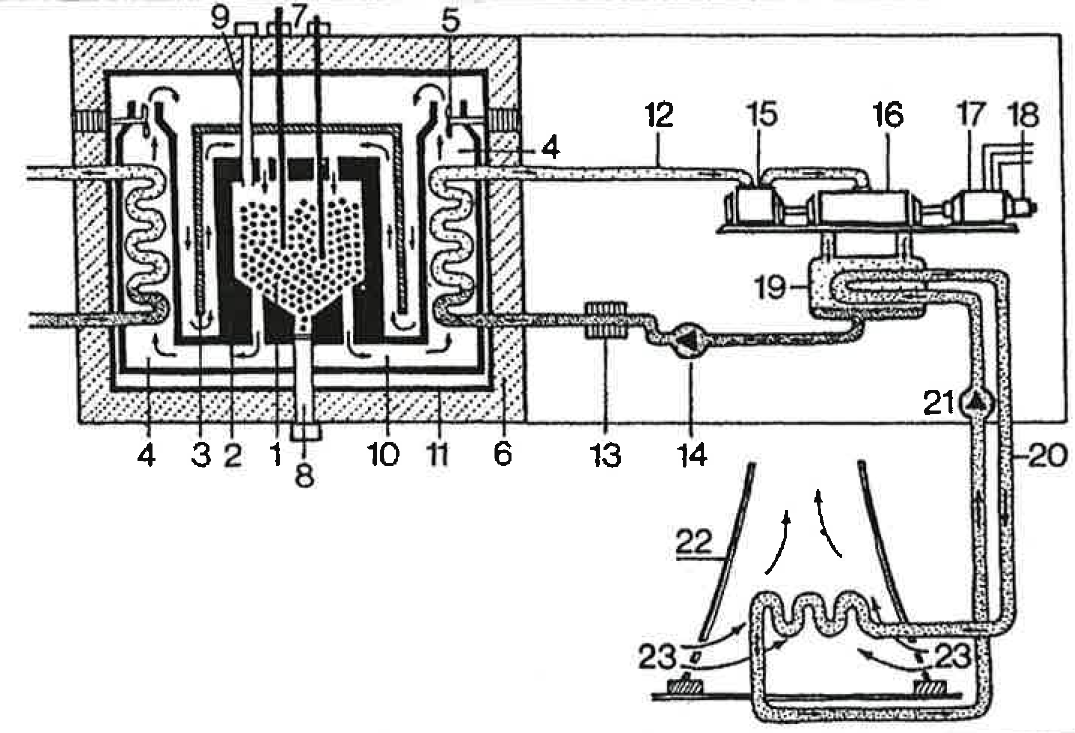 01 Kugelhaufen02 Neutronenreflektor (Graphit)03 Schild aus Eisen04 Dampferzeuger05 Kühlgasgebläse06 Spannbetonbehälter07 Regestäbe (Kernstäbe)08 Kugelabzugsrohr09 Kugelabzugsrohr10 Kühlgas (Helium)11 Dichthaut aus Stahl12 Frischdampf13 Vorwärmanlage14 Speisewasserpumpe15 Hochdruckteil der Turbine16 Niederdruckteil der Turbine17 Generator18 Erregermaschine19 Kondensator20 Kühlwasserkreislauf21 Kühlwasserpumpe22 Trockenkühlturm23 LuftstromQuelle: PSR/IPPNW